REQUERIMENTO NºASSUNTO: Solicita à Prefeitura Municipal de Itatiba informações sobre a realização de manutenção na Estrada Municipal Hermenegildo Belgini (Estrada da Creche Nosso lar).CONSIDERANDO que a Estrada Municipal Hermenegildo Belgini se encontra em péssimo estado de conservação, com muitos buracos, colocando em risco os motoristas que por ali transitam, principalmente nos períodos de chuvas que tornam o trânsito no local muito difícil tanto para veículos como para pedestres.CONSIDERANDO que diariamente inúmeros munícipes sofrem pelo estado de conservação da referida estrada, deixando-os preocupados com a questão da segurança.CONSIDERANDO que os moradores das proximidades procuraram esta vereadora, reclamando sobre a necessidade de manutenção da estrada.REQUEIRO, nos termos regimentais e após ouvido o Douto e Soberano Plenário, que seja oficiado à Prefeitura Municipal de Itatiba informações sobre subvenção aos artistas locais.Qual a previsão para a realização de manutenção preventiva na Estrada Municipal Hermenegildo Belgini?Porque essa manutenção não é realizada regularmente?Existe a previsão para que a estrada seja asfaltada?SALA DAS SESSÕES, 15 de junho de 2020.LEILA BEDANIVereadora 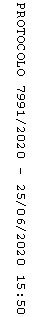 